REPORT ON ADD-ON ONLINE AND OFFLINE DIPLOMA COURSE IN PERSONAL STYLING GROOMING AND FITNESS2022 – 23The Department of Textile and Fashion Technology conducted an Add-On Online and Offline Diploma Course in Personal Styling Grooming and Fitness affiliated to the University of Mumbai. The course has been coordinated by Dr. P. Goyal and Mrs. Vibhuti Khedekar in the academic year 2022 – 23.  21 students registered for the course from F.Y.B.Sc, S.Y.B.Sc and T.Y.B.Sc.  The course commenced in the second week of February 2023 and 40.5 hours of classes were conducted till 7th April 2023.  The course was conducted in online and offline mode and the course content (study material, notes, PPTs) were shared with the students through Google drive.  The sessions were conducted by:The students submitted an assignment for every subject which was marked by the respective faculty out of 40 marks.  The final exams carried a weightage of 60 marks.  The final exams were held from 29th April and 1st May 2023.  All the students performed well during the presentations and exams and were successful.  The toppers of the course are:Overall Toppers- Ms. Sani Lopes (F.Y.BSc) and Ms. Rahila Khatri (T.Y.B.Sc) Best project work- Ms. Zenia Miranda (F.Y.BSc), Ms. Sanvi Rawool (F.Y.BSc) and Miss. Shreya Mistry (T.Y.BSc)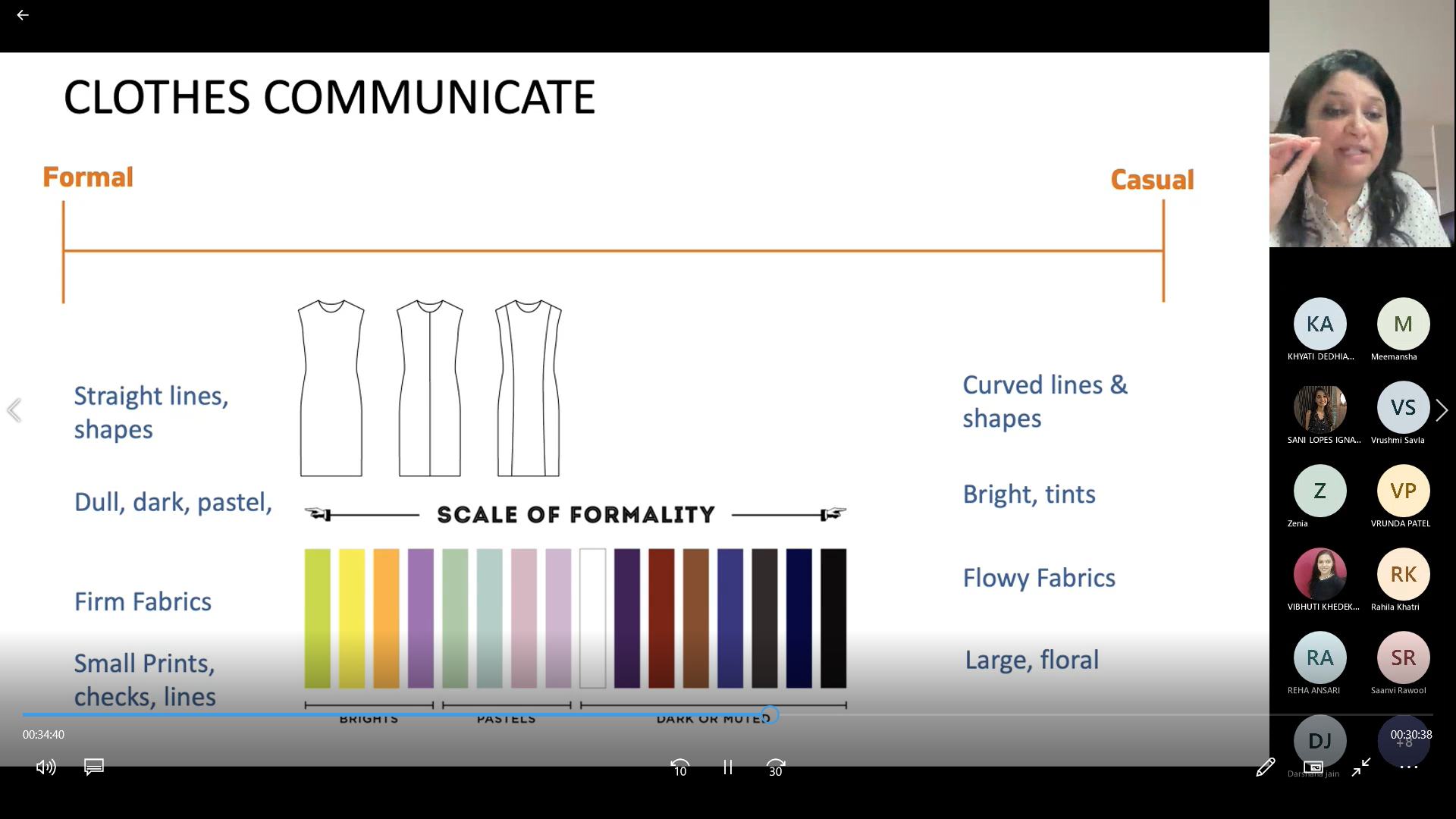 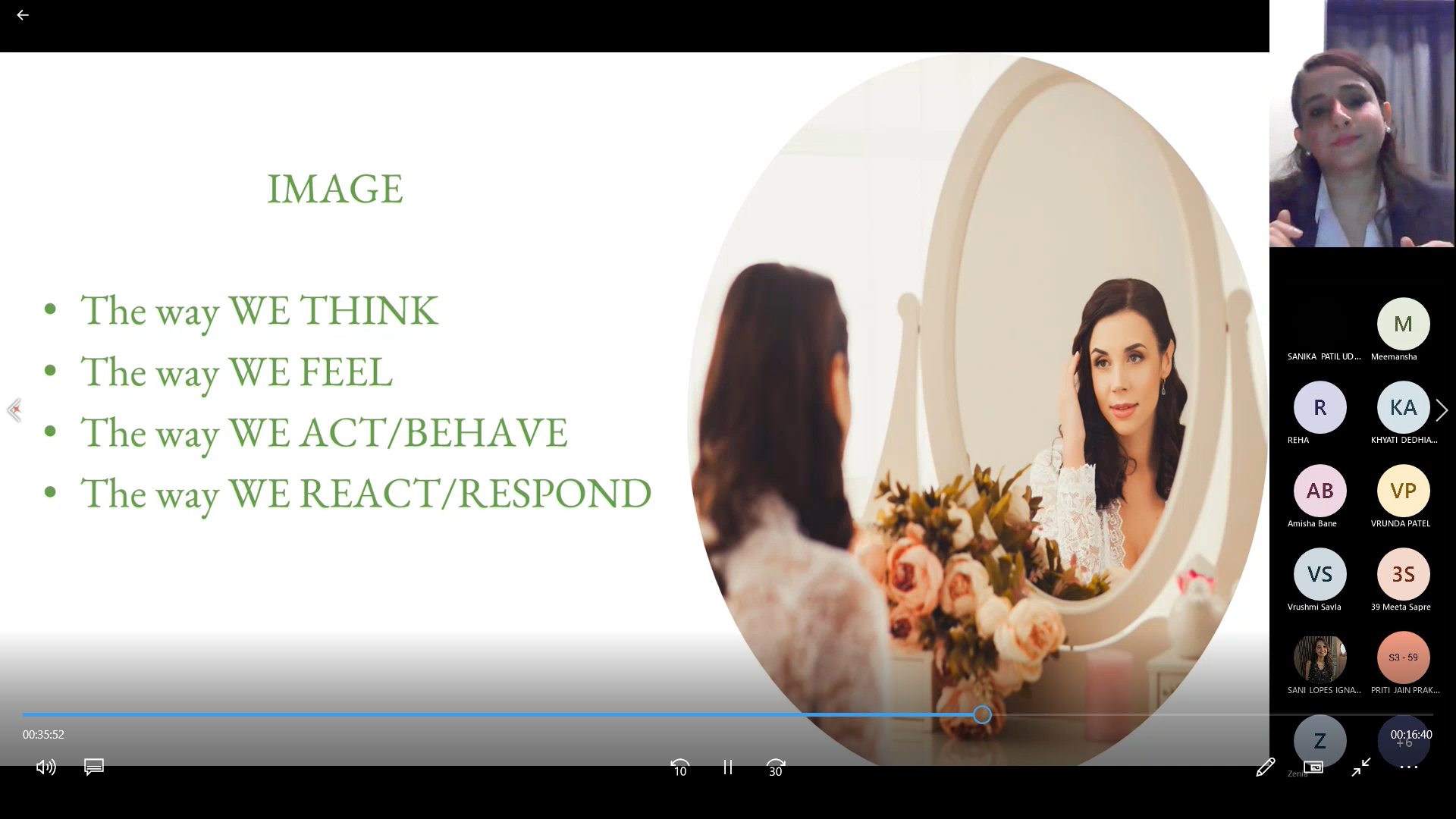           Online Sessions Conducted by                                              Online Sessions Conducted                      Ms. Shaifali Singh                                                          Ms. Shveta Wadhavkar                                       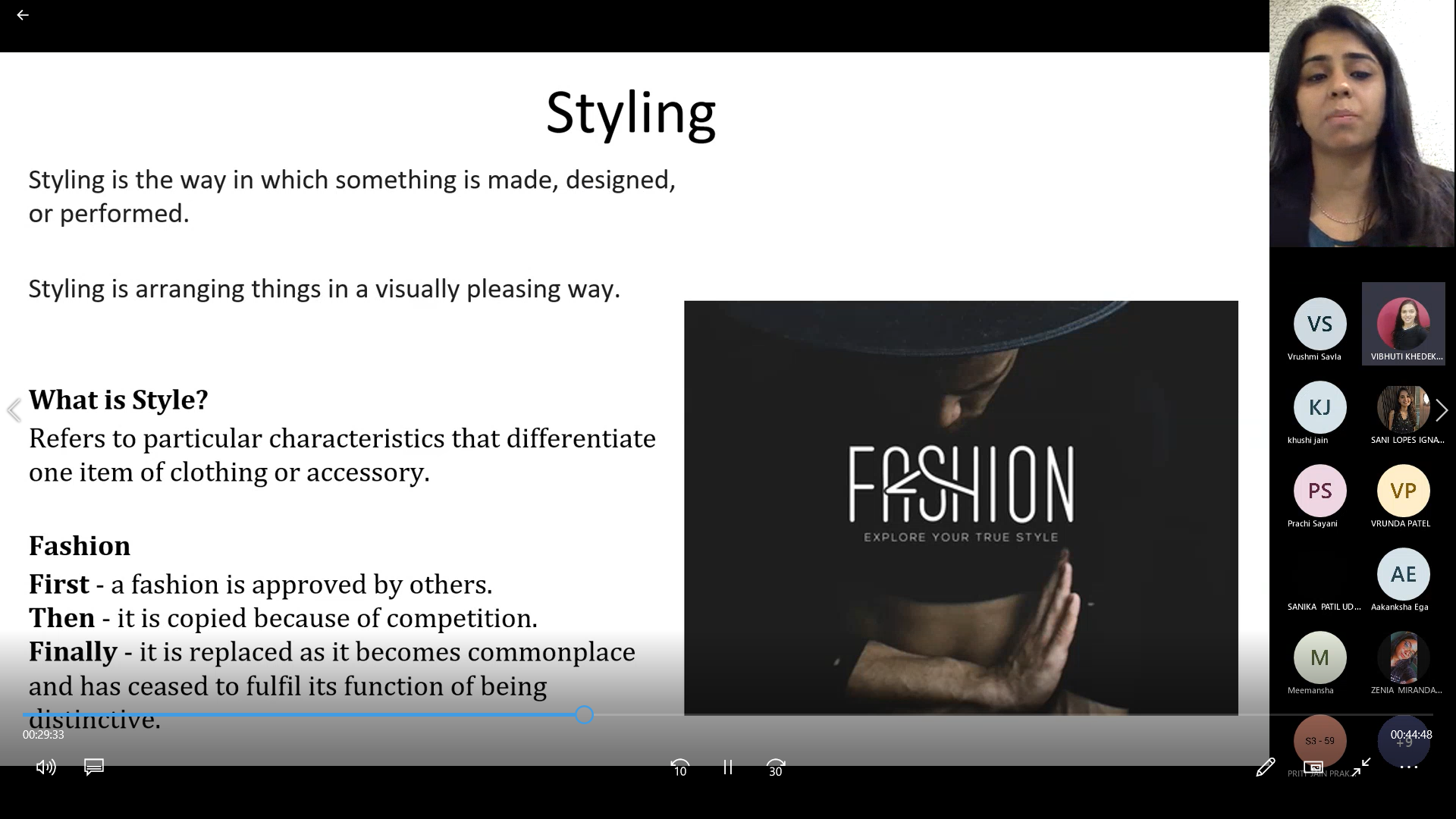 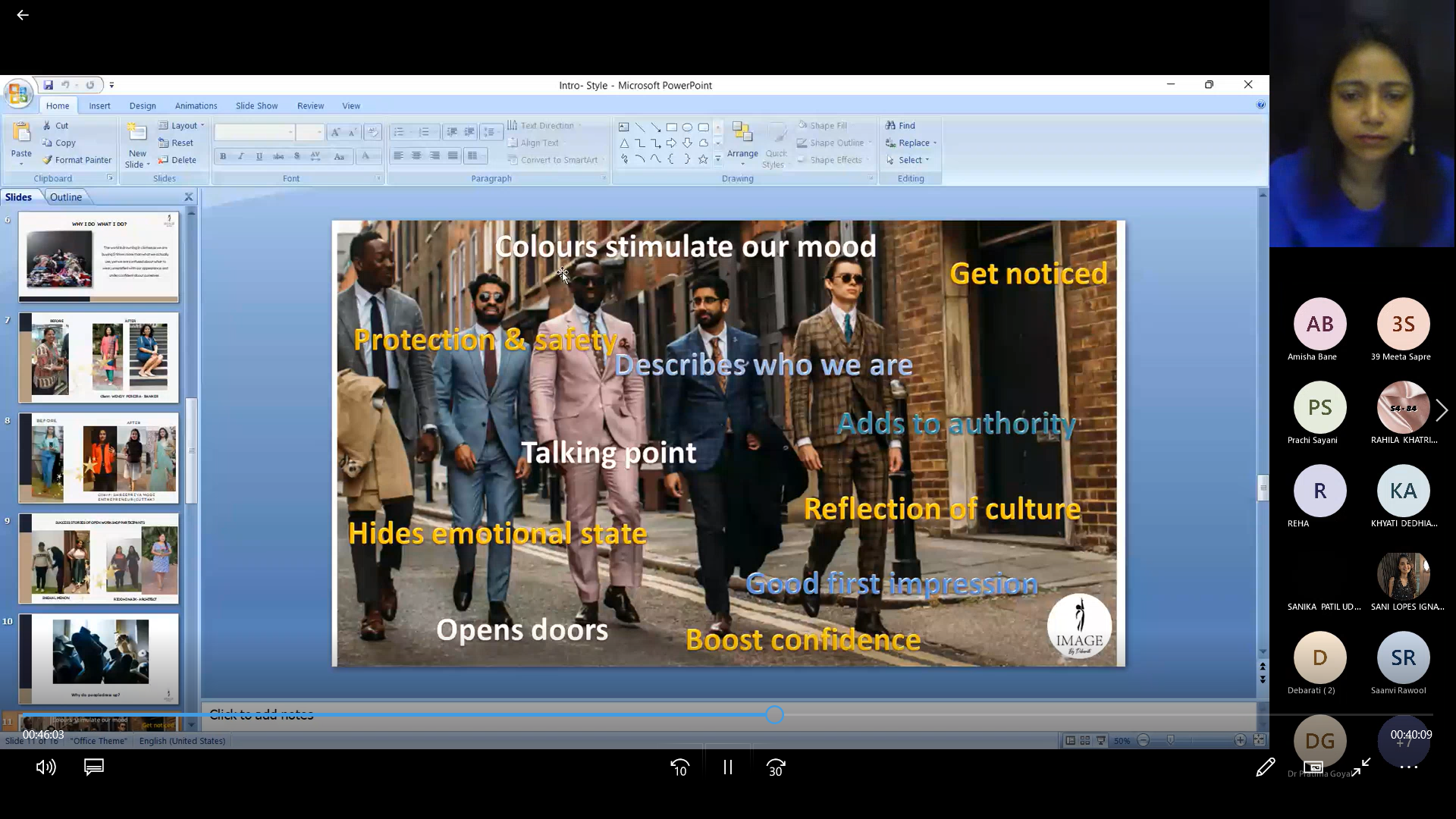         Online Sessions Conducted by                                        Online Sessions Conducted          Ms. Rianna Gorawal                                                          Ms. Debarati Roy                                      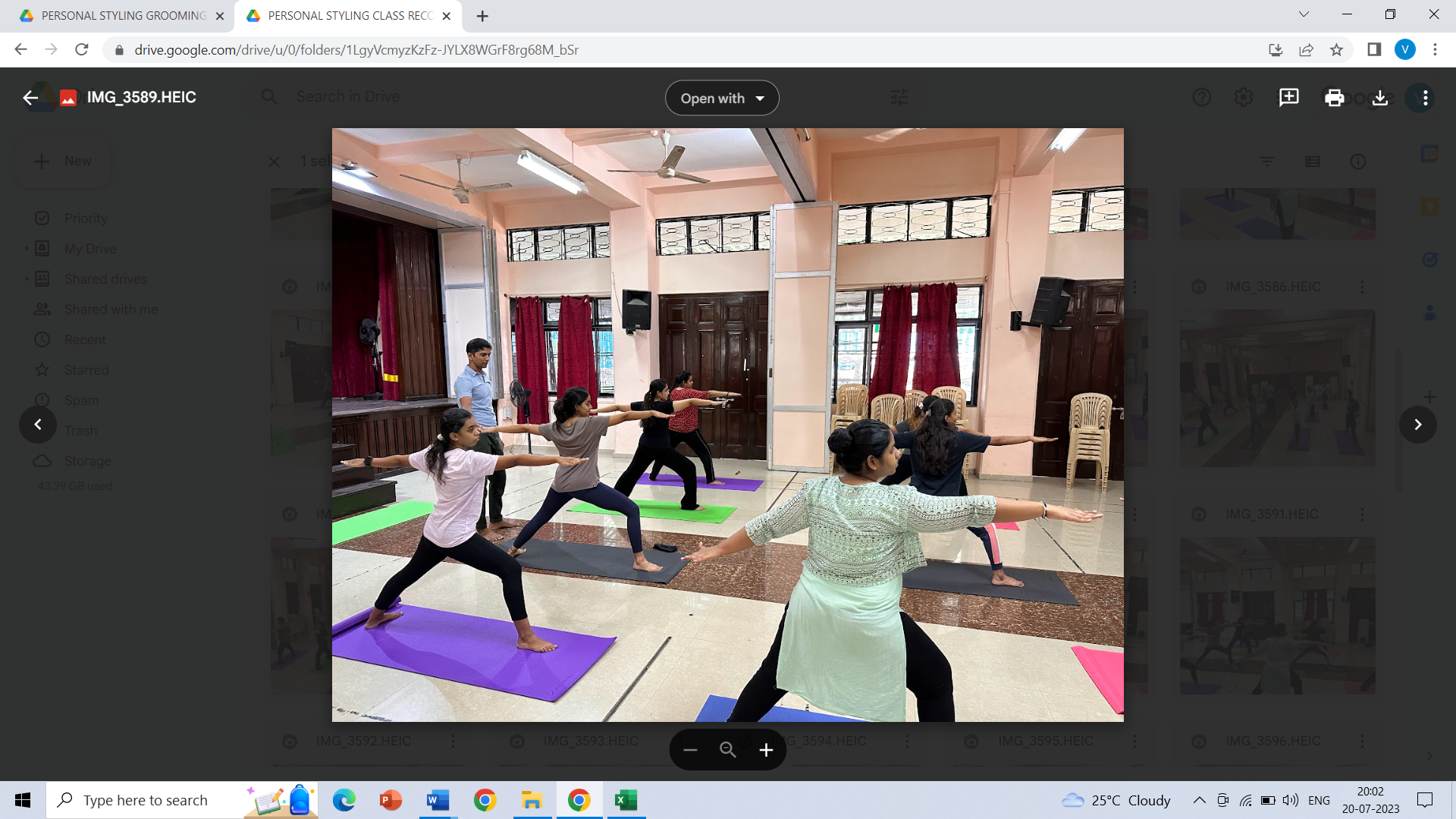 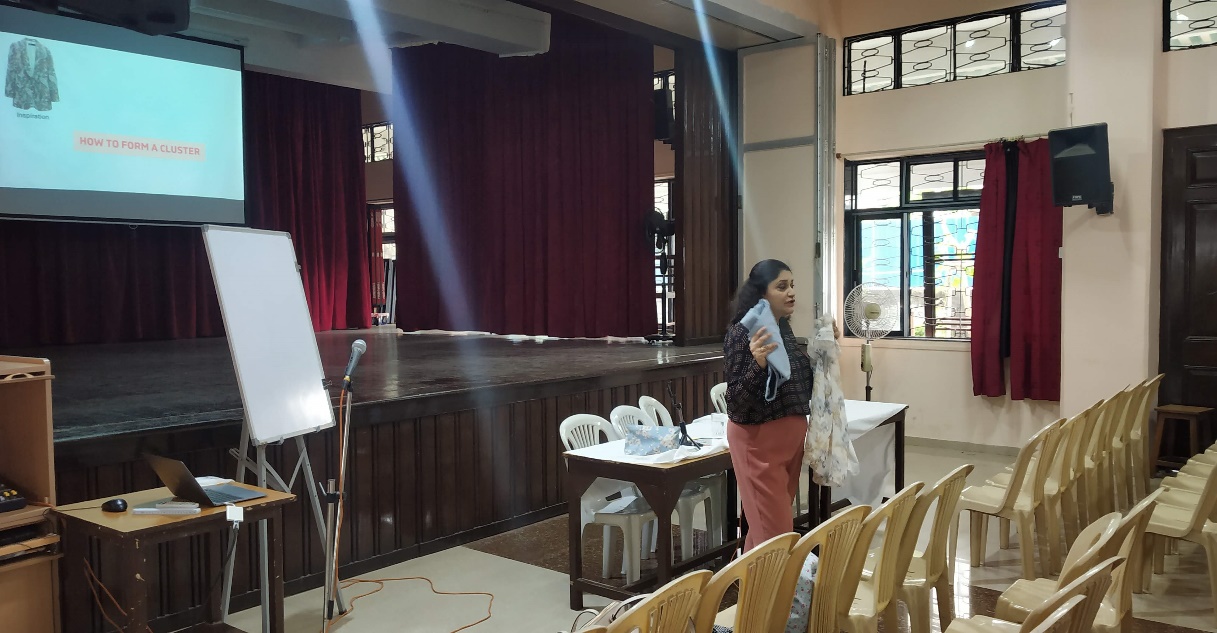 Offline Sessions on Creative Yoga by                            Offline Sessions on Styling              Mr. Gaurav Kumar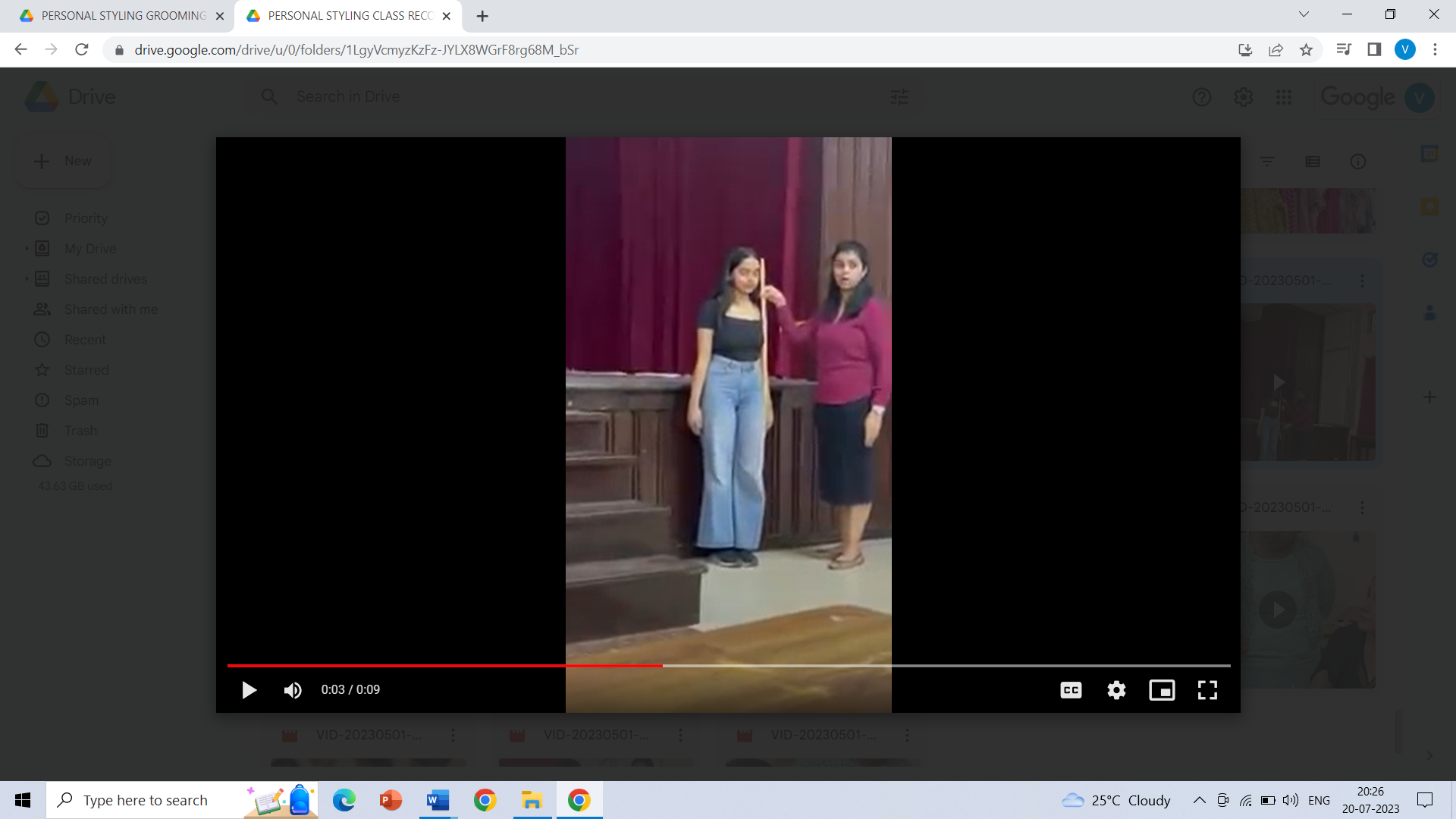 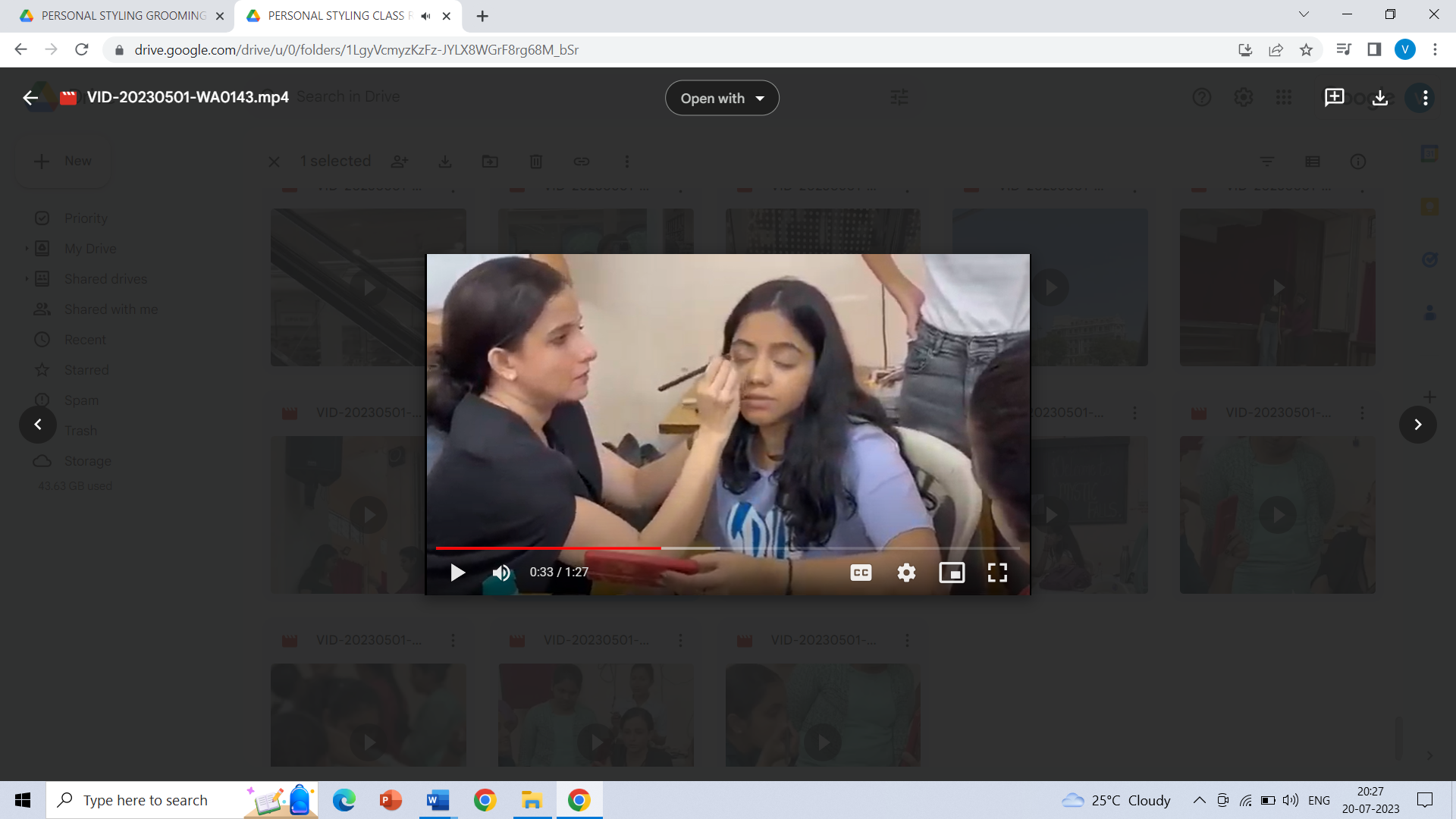 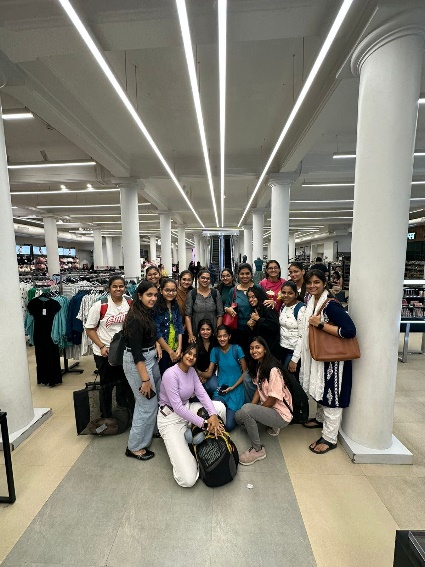         Offline Sessions on                  Offline Sessions on               Personal Shopping experience              Body Types                    Makeup and Grooming                  at Zara and Westside Vibhuti KhedekarCourse Coordinator Shaifali Singh                                   Module I - Image ProjectionRianna Gorawal                       Module II - Body Types for Different PersonalitiesShveta Wadhavkar                                    Module III – Make-Up and Personal ShoppingGaurav Kumar                                          Module IV- Fitness – Creative yogaDebarati Roy                                                                                                       Introduction of the Course